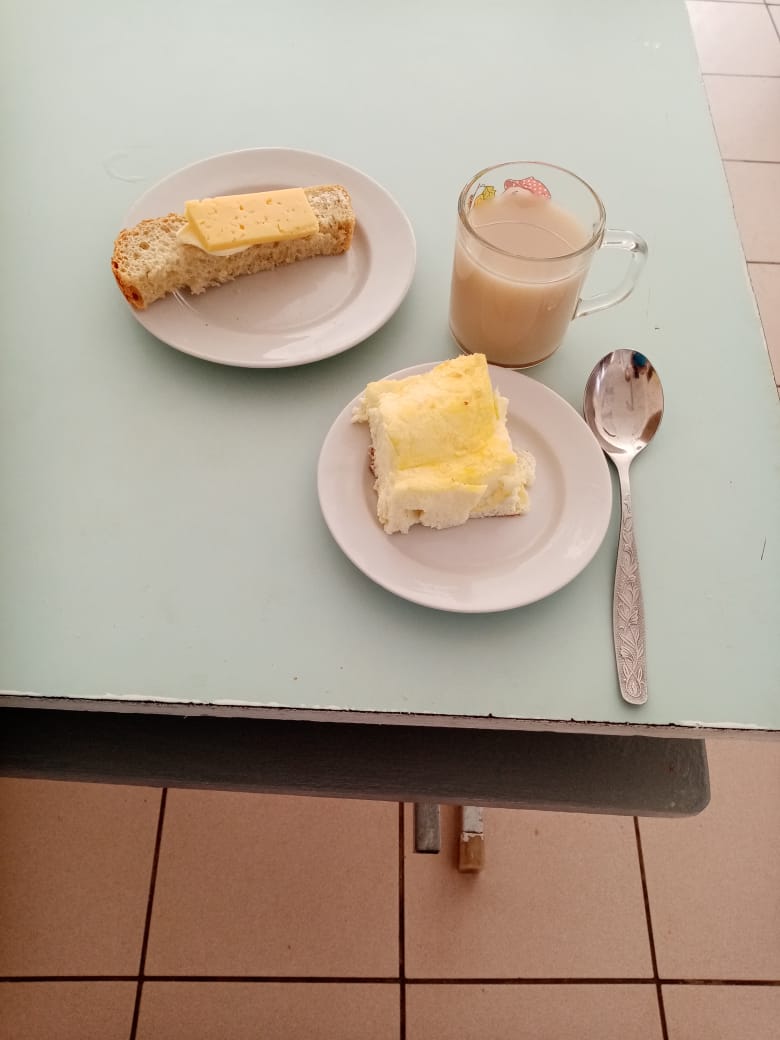 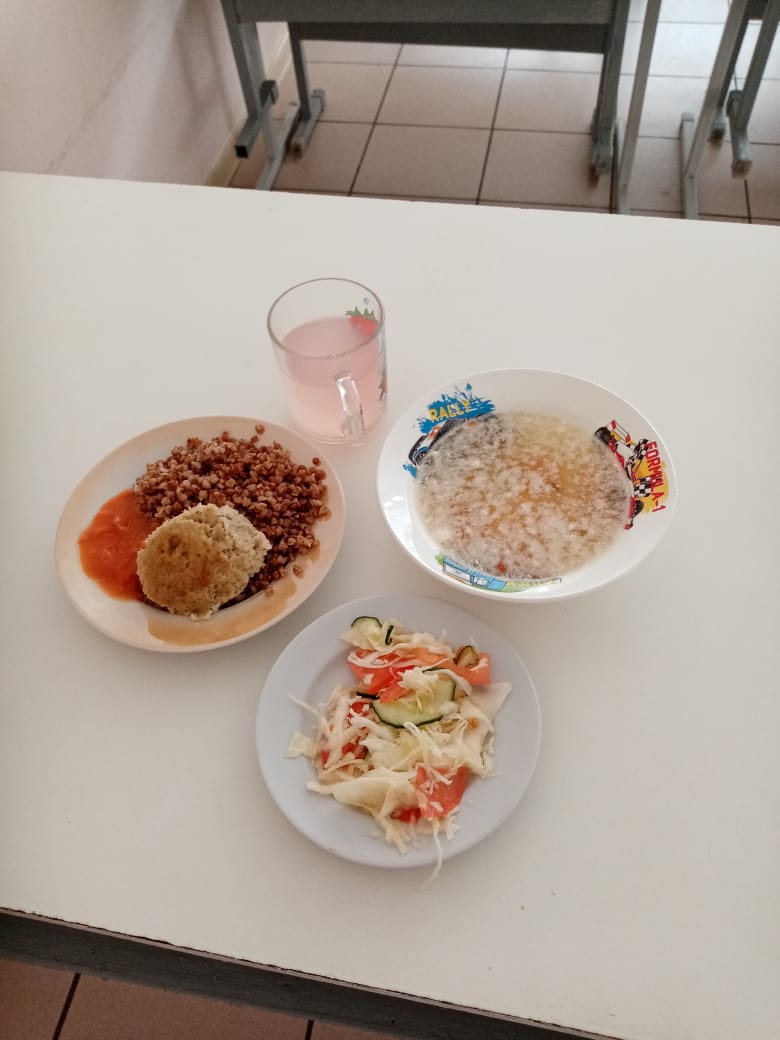                           ЗАВТРАК                                                                                                                                               ОБЕД